12. novembra 2017 o 13,30 hod.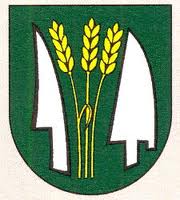 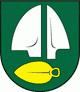 ZELENEČ - SILADICE Vážení športoví priatelia,dovoľte mi, aby som vás v mene výboru Telovýchovnej jednoty Družstevník Siladice pozval na majstrovský futbalový zápas MEVASPORT Oblastných majstrovstiev na súperovom trávniku v jesennej časti ročníka 2017/2018.Naši hráči odchádzajú odohrať svoj zápas s ŠK Slávia Zeleneč.V minulom kole naši futbalisti vyhrali na domácom ihrisku s Červeníkom 4:1 keď po dvoch góloch vstrelili Martin Laurinec a Marek Ertl. Mužstvo zo Zelenča hralo na domácom ihrisku so Zavarom a vyhrali 1:0. V súčasnosti je naše mužstvo na 8. mieste so ziskom 21 bodov, náš súper je na 13. mieste so ziskom 14 bodov.Žiaci svoju súťaž už skončili a ich umiestnenie uvádzame na konci príspevku. Dorast odohrá svoj zápas v sobotu 11. novembra 2017 o 13,30 hod. na ihrisku v Smoleniciach.Naši muži nastúpia pravdepodobne v tejto zostave :Dúcky, Trnovec,  Fančo B., Rau, Horváth, Varga, Sekereš O., Laurinec, Mesároš, Maťaš, Ertl . Na striedanie sú pripravení Bališ, Fančo I., Jakubec, Lančarič F., Sekereš J., Neštický, Fančo S., Gábor, Halmo a Benovic. Tréner mužstva je Daniel Rau. Zápas povedie ako hlavný rozhodca pán MončekNa čiarach mu asistuje pán Nikolič Prajeme vám príjemný športový zážitok v duchu fair play.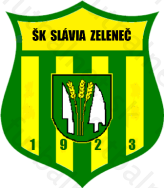 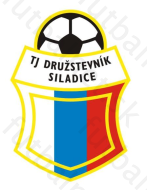 Tabuľka 6. ligyUmiestnenie mužstva žiakov: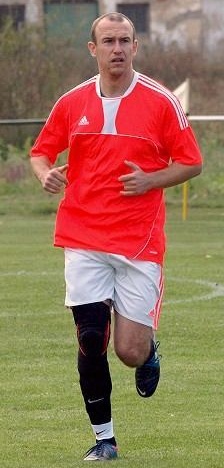 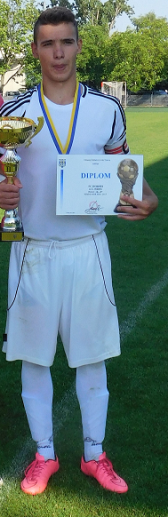       Najlepší strelec Laurinec – 22 gólov          Najlepší strelec dorastu Ertl – 22 gólovpor.klubz1x2 skóre skóre skórebody1. TJ Družstevník Zvončín151041  44:17342. TJ Družstevník Horná Krupá14941  40:3313. TJ Družstevník Špačince14932  49:21304. TJ Družstevník Voderady14752  26:18265. OŠK Zavar14815  38:22256. OFK Majcichov14743  30:22257. TJ Slovan Červeník14635  43:26218. TJ Družstevník Siladice14707  45:35219. ŠK Cífer 192914626  26:282010. OŠK Dolná Krupá14536  28:311811. FK Krakovany14527  23:311712. TJ Družstevník Dechtice155010  31:491513. ŠK Slávia Zeleneč14428  19:281414. MTK Leopoldov14428  19:451415. OFK - Drahovce14329  18:381116. OŠK Križovany nad Dudváhom14239  18:45917. TJ Slovan Koplotovce143011  18:56910TJ Družstevník Siladice U15    13 3 1 9 295310